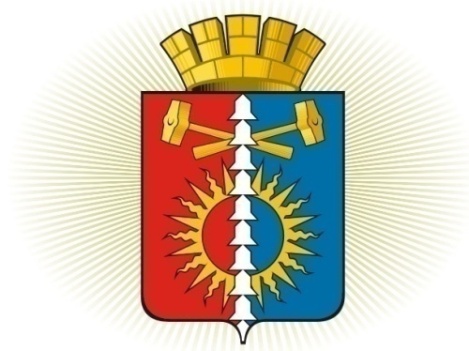 ДУМА ГОРОДСКОГО ОКРУГА ВЕРХНИЙ ТАГИЛШЕСТОЙ СОЗЫВ	Р Е Ш Е Н И Е	  сорок второе заседание20.02.2020г. № 42/6город Верхний Тагил  Об определении печатного средства массовой информации для официального опубликования муниципальных нормативных правовых актов городского округа Верхний Тагил на 2020 год     В соответствии с Федеральным законом от 05 апреля 2013г. № 44-ФЗ «О контрактной системе в сфере закупок товаров, работ, услуг для обеспечения государственных и муниципальных нужд»,  по  итогам  электронного  аукциона«Оказание услуг по предоставлению Администрации городского округа Верхний Тагил печатной площади в средствах массовой информации» от 22.01.2020г., руководствуясь Уставом городского округа Верхний Тагил, Дума городского округа Верхний Тагил Р Е Ш И Л А:      1. Определить печатным средством массовой информации для официального опубликования муниципальных нормативных правовых актов городского округа Верхний Тагил на 2020 год газету «Кировградские вести».      2. Настоящее Решение вступает в силу после его официального опубликования.      3.  Опубликовать настоящее Решение в газете «Кировградские вести» и разместить на официальном сайте городского округа Верхний Тагил www.go-vtagil.ru, и официальном сайте Думы городского округа Верхний Тагил www.duma-vtagil.ru.      4.  Контроль за исполнением настоящего Решения возложить на заместителя главы администрации по социальным вопросам (И.Г. Упорову). Верноведущий специалист Думыгородского округа Верхний Тагил                                                                          О.Г.МезенинаПредседатель Думыгородского округа Верхний Тагил    ____подпись______   Е.А.Нехай                          Глава  городского округа                                              Верхний Тагил                                                        ___подпись___   В.Г. Кириченко